Низкорамный 3-х осный трал СпецПрицеп 994273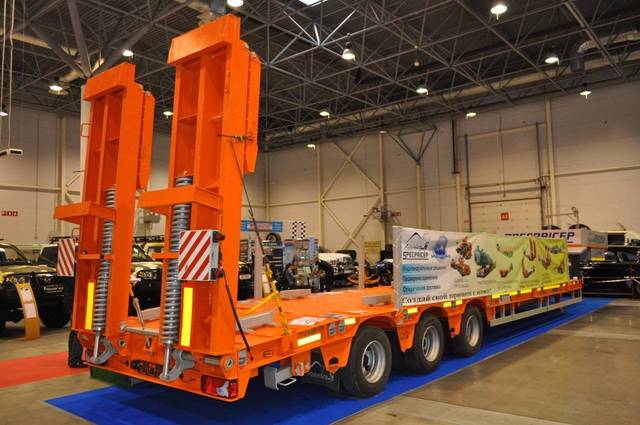 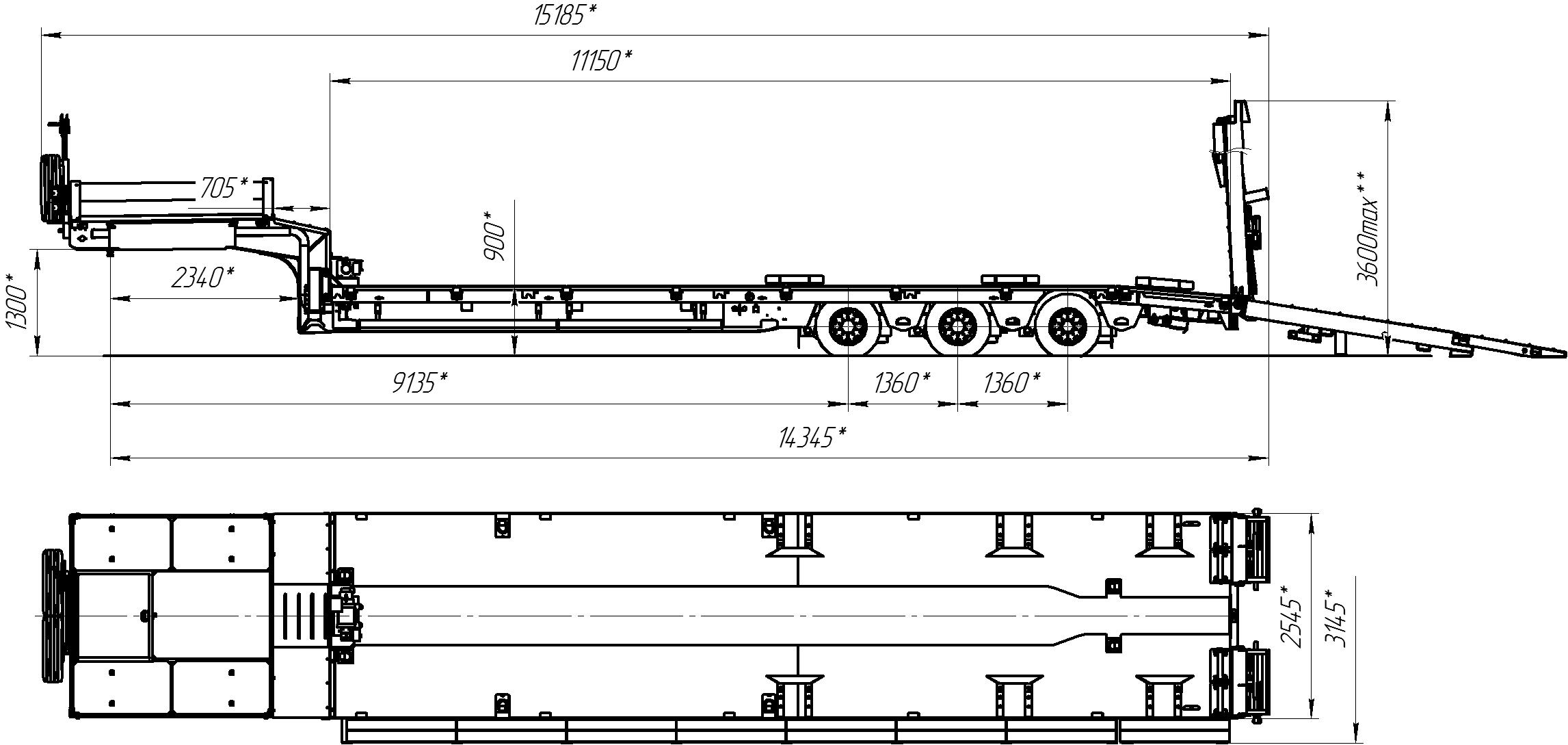 Грузоподъемность ; погрузочная высота ; груз. площ. ДхШ 11150x2545 мм; с выдвижными уширителями до  и ящиками под нихгабаритная длина от шкворня .межосевое расстояние , шины Cordiant - 235/75R17,5 (12 шт. + 2 шт. запасные); оси ROR (Италия) - 3шт (3 стационарные); пневматическая подвеска  с регулировкой по высоте; шкворень JOST пр-ва Германии ; опоры JOST пр-ва Германии механические двухскоростные, водостойкая светотехника, ЕBS WABCO,коуши для увязки груза,  утопленные в настил, стопора от бокового смещения, лебедка для подъема запасного колеса, борта на гусаке (алюминиевые, съемные, ), карманы под стойки. (4 пары)Механические трапы двойного сложения (угол заезда – 8+8º),механические опоры на скосе, Высота ССУ – .